Прайс-лист  2015Оборудование  и  расходные  материалы     «RENEVE» (Монако) 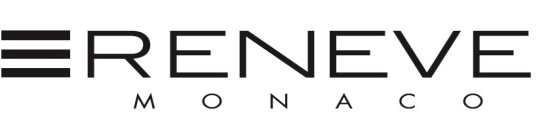 *Курс € = ЦБ + 3%.Препараты  для аппаратных методик  «Reneve» (Монако)
**Курс € = ЦБ РФ + 3%НаименованиеЦена (€)*«DIAMONDPEEL» алмазный пилинг, микродермабразияМикродермабразия+дермотония (дополнительная опция)50006000«BODYPRESS» прессотерапия5400«CRIODERM»  криомезотерапия
8490«MESOPOR»  classic – 2 насадки: электропорация, микротоки
9520«MESOPOR»  evolution  – 5 насадок: электропорация, криоэлектропорация, микротоки, миостимуляция, хромотерапия (NEW)13200Насадка для «MESOPOR» для криопорации1560Набор для «MESOPOR» миостимуляция 
Комплект: манипулы для миостимуляции лица и перчатки для миостимуляции тела 1080Насадка для «MESOPOR»  для хромотерапии2040«ТECNOCELL» вакуумно-роликовый массаж, эндомассаж15 350«LIPOTOUCH» ультразвуковая безоперационная липосакция, кавитация18 490«RADIAGE» - моно и биполярный RF (предыдущая версия)16 690«RADIAGE» classic – моно и биполярный RF (NEW)19 500ФРАКЦИОННЫЙ RF - «RADIAGE» medical+ (NEW)24 000Насадка для фракционного RF4 900Стойка под аппараты990Стойка под аппараты (NEW)1600Рукава для аппарата «BODYPRESS»1290Костюм для аппарата «TECNOCELL»18АртикулНаименованиеОбъемЦена (€)**196VPMesofillerМезоконцентрат с эффектом филлера (с гиалуронатом натрия и экстрактом Полыни)1x50 ml34,18185VPMesoliftМезоконцентрат омолаживающего действия (с экстрактом Ириса и Фиалки)1х50 ml26,8184VPMesolissМиорелаксирующий мезоконцентрат ( с экстрактом Настурции)1х50 ml26,8183VPMesodelicateМезоконцентрат для чуствительной кожи (с экстрактами Мяты и Фиалки)1х50 ml25.52182VPMesopureМезоконцентрат для жирной кожи (с экстрактом Спиреи Уьмария)1х50 ml26,8158VPP-Comfort Сoncentrate choc  Омолаживающий, защитный и восстанавливающий концентрат(с экстрактом подов Шиповника и протеинами Риса)1х15 ml6162ССMesocell corpsАнтицеллюлитный мезоконцентрат(с экстрактом листьев Болдо и Фиалки)1000ml96,7163ССMesoslim corpsИнтенсивный липолитический мезоконцентрат(с эфирным маслом и экстрактом Бергамота и кофеином)1000ml96,7164ССMesotone corpsУкрепляющий мезоконцентрат (с экстрактом Шиитаке)1000ml96,7R 86 CCCriocell  Биполярный криомезокомплекс антицеллюлитного действия (с экстрактами водорослей и Нероли)   1000ml61,59R 87 CCCrioslim  Криомезокомплекс интенсивного липолитического действия (с экстрактами Володушки и Нероли)1000ml61,59R 88 CC   Criobody  upБиполярный тонизирующий криомезокомплекс(с экстрактом водорослей и протеинами Овса)  1000ml61,59R 89 VP    Criolift Криомезокомплекс  с лифтинг – эффектом(с экстрактами почек Бука, водорослей, протеинами Сои)  500ml84,35R 90 VP    Criopur Криомезокомплекс для жирной и проблемной кожи(с экстрактами коры Дуба и водорослей)500ml84,35R 91VP    Crioeclat  Омолаживающий  криомезокомплекс(с экстрактом водорослей и протеинами Люпина)500ml84,35